平成30年8月吉日伊豆の国市商工会会員　各位伊豆の国市商工会会長　大沢　秀光平成30年度『第6回伊豆の国市商工会産業振興祭』出展募集案内盛夏の候、貴店ますますご発展のこととお慶び申し上げます。平素は商工会活動にご理解、ご協力をいただき、心より御礼申し上げます。　さて、来る10月28日（日）に開催する『第6回伊豆の国市商工会産業振興祭』の出展事業所を募集いたします。裏面申込書にて8月24日（金）迄に伊豆の国市商工会へお申込下さい。また、出展者様向け説明会を10月4日（木）14時より伊豆の国市商工会本所にて開催いたしますので、ご出席のほどお願い申し上げます。尚、代理の方でも構いませんので、必ず1名以上のご出席をお願いいたします。記『第6回　伊豆の国市商工会産業振興祭』・出展条件：・伊豆の国ブランド認定事業所・オンリーワン商品（伊豆の国ブランド候補品）保有事業所・経営革新、特許等取得事業所・小規模事業者持続化補助金、小規模事業者経営力向上補助金採択事業所・食品の販売を行う事業所は露天商の許可を取得して下さい・日　　時：　平成30年10月28日（日）10：00開場～13：30終了予定　　　　　　　　　・集　　合：　7：00　※集合後テント設営を開始し（約1時間程度で終了）搬入は、設営後。・場　　所：　アピタ大仁店　北駐車場・出 展 料：　3,000円　伴走型補助金により実質無料（販売を行わない事業所は無料）・出展要項：　①小間サイズ　2m×2m（ターフテント1張）又は3坪テントの1/2　　　　　 　   ②1社につき、机　3、椅子　2、パネルボード1枚を用意します　　　　　　　  ③ガス等の火器使用は禁止（電気器具のみOK）　　　　　　　  ④電気の使用は事前申し込み　　　　　　　  ⑤給排水は不可です。　　　　　　　　※①～②は商工会にて用意します。・そ の 他：  例年の来場者数、約2,500名。今年度も同様の見込み。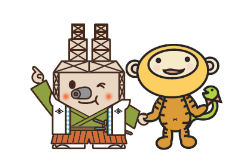 日　時　　平成30年10月28日（日）　　時　間　　7：00集合・7：30搬入開始・10:00開場～13:30終了予定場　所　　アピタ大仁店　北駐車場出展料　　3,000円　（販売を行わない事業所は無料）出　展　申　込　書　　　　　　　　　　　　　　　　　　　　　　　申込み締切　平成30年8月24日申込・問合せ先　　伊豆の国市商工会　本所　TEL　055-949-3090　FAX　055-949-2740事業所名担当者担当者所在地〒　　　－〒　　　－〒　　　－連絡先連絡先TELFAX携帯TELFAX携帯出展内容出展品目出展内容をご記入下さい。（記入された文は、パンフレットの事業所紹介文に使用いたします）出展内容をご記入下さい。（記入された文は、パンフレットの事業所紹介文に使用いたします）出展内容をご記入下さい。（記入された文は、パンフレットの事業所紹介文に使用いたします）出展内容をご記入下さい。（記入された文は、パンフレットの事業所紹介文に使用いたします）出展内容をご記入下さい。（記入された文は、パンフレットの事業所紹介文に使用いたします）出展内容をご記入下さい。（記入された文は、パンフレットの事業所紹介文に使用いたします）出展内容をご記入下さい。（記入された文は、パンフレットの事業所紹介文に使用いたします）出展内容出展品目商　品　名商　品　名説　明（100字以内）説　明（100字以内）説　明（100字以内）説　明（100字以内）説　明（100字以内）該当に○印をお願いします販売の有　無販売あり・展示のみ販売あり・展示のみ販売あり・展示のみ該当に○印をお願いします電気使用有無【商工会用意】必　要　　　　口　　　　W不　要必　要　　　　口　　　　W不　要必　要　　　　口　　　　W不　要出展者説明会10月4日（木）場所：伊豆の国市商工会　本所　14時～出展者説明会10月4日（木）場所：伊豆の国市商工会　本所　14時～出展者説明会10月4日（木）場所：伊豆の国市商工会　本所　14時～出展者説明会10月4日（木）場所：伊豆の国市商工会　本所　14時～出展者説明会10月4日（木）場所：伊豆の国市商工会　本所　14時～出席者氏名　　　　　　　　　　（事業主・代理）どちらかに○を付けて下さい出席者氏名　　　　　　　　　　（事業主・代理）どちらかに○を付けて下さい出席者氏名　　　　　　　　　　（事業主・代理）どちらかに○を付けて下さい出席者氏名　　　　　　　　　　（事業主・代理）どちらかに○を付けて下さい